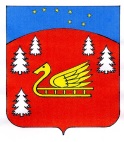 Администрация муниципального образованияКрасноозерное сельское поселение муниципального образования Приозерский муниципальный район Ленинградской областиПОСТАНОВЛЕНИЕ  «26» апреля 2022 года                                   № 103В соответствии с Федеральным законом от 6 октября 2003 года № 131-ФЗ «Об общих принципах организации местного самоуправления в Российской Федерации», в целях обеспечения своевременной очистке дорог, улиц, площадей в период интенсивных снегопадов, упорядочения уборки на территории муниципального образования Красноозерное сельское поселение муниципального образования Приозерский муниципальный район Ленинградской области, руководствуясь Уставом администрация муниципального образования Красноозерное сельское поселение муниципального образования Приозерский муниципальный район Ленинградской областиПОСТАНОВЛЯЕТ:1. Определить в качестве места открытой площадки для временного складирования снега в зимний период площадку, расположенную по адресу: Ленинградская область, Приозерский район, д. Красноозерное кадастровый номер земельного участка 47:03:0906001:141, приложению № 1.2. Рекомендовать подрядным организациям, осуществляющим работы по содержанию дорог общего пользования местного значения расположенных на территории муниципального образования Красноозерное сельское поселение муниципального образования Приозерский муниципальный район Ленинградской области:2.1. Обеспечить подготовку указанных мест для приема снега.2.2.Организовать прием снега, вывезенного с территории муниципального образования Красноозерное сельское поселение муниципального образования Приозерский муниципальный район Ленинградской области.3. Опубликовать настоящие постановление на официальном сайте администрации  муниципального образования Красноозерное сельское поселение муниципального образования Приозерский муниципальный район Ленинградской области.	4. Постановление вступает в законную силу после его официального опубликования 5. Контроль за исполнением настоящего постановления оставляю за собой.Глава администрации                                                                                              А.В. РыбакИсп. А.В. Копецкий 88137967493Направлено: Дело-1, СМИ-2, Прокуратура -1Приложение № 1к постановлению администрации МО Красноозерное сельское поселениеот 26.04.2022г. № 103 место временного складирования снегана территории муниципального образования КРАСНООЗЕРНОЕ сельское поселение муниципального образования Приозерский муниципальный район Ленинградской областипо адресу: Ленинградская область, Приозерский район, д. Красноозерное кадастровый номер земельного участка 47:03:0906001:141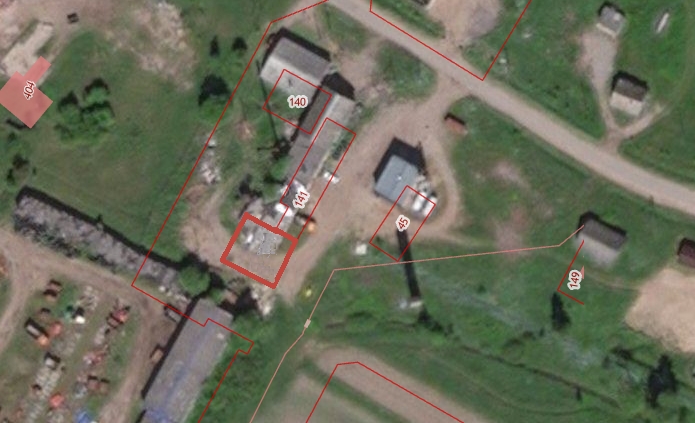 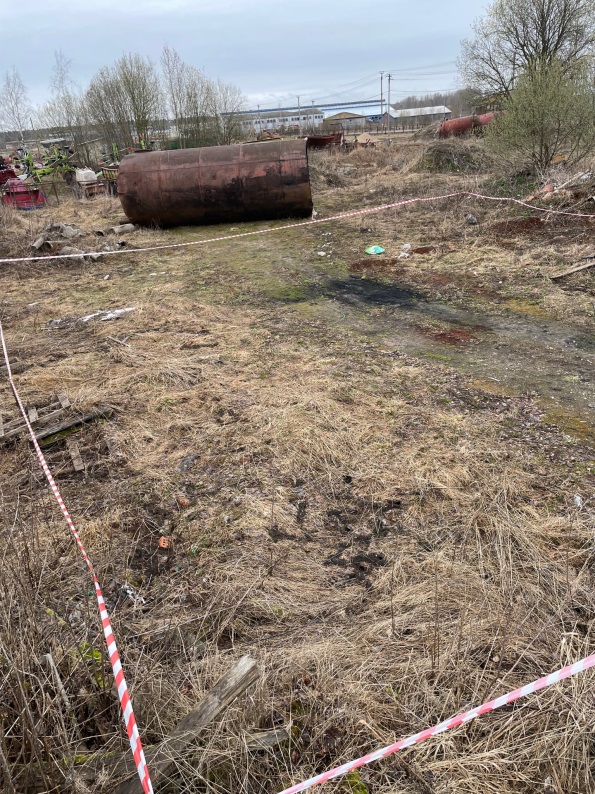 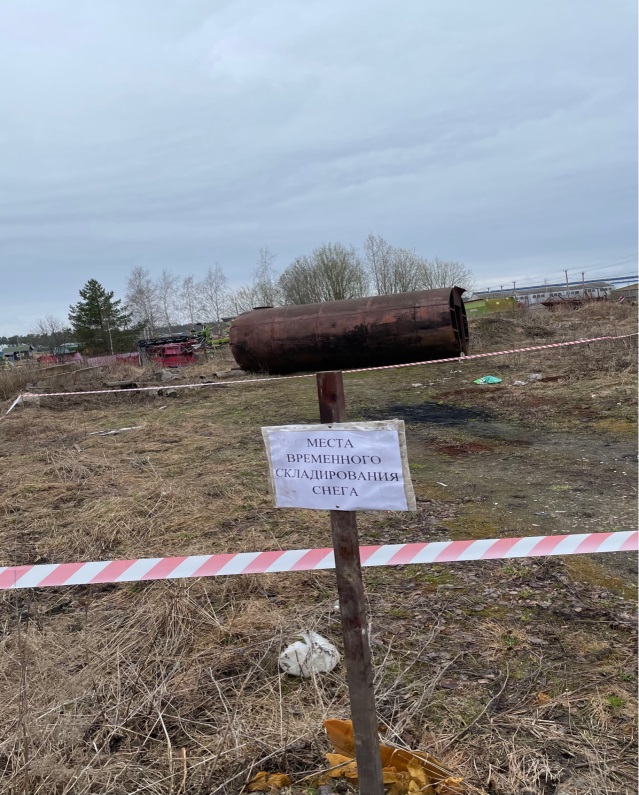 